ФЕДЕРАЛЬНОЕ АГЕНТСТВО ЖЕЛЕЗНОДОРОЖНОГО ТРАНСПОРТА Федеральное государственное бюджетное образовательное учреждение высшего образования«Петербургский государственный университет путей сообщения Императора Александра I»(ФГБОУ ВО ПГУПС)Кафедра «Экономика транспорта»ПРОГРАММАпроизводственной практики «ИНФОРМАЦИОННО-АНАЛИТИЧЕСКАЯ ПРАКТИКА» (Б2.П.1)для направления38.04.01 «Экономика» по магистерской программе «Бизнес-аналитика» Форма обучения – очная, заочнаяСанкт-Петербург2019ЛИСТ СОГЛАСОВАНИЙ 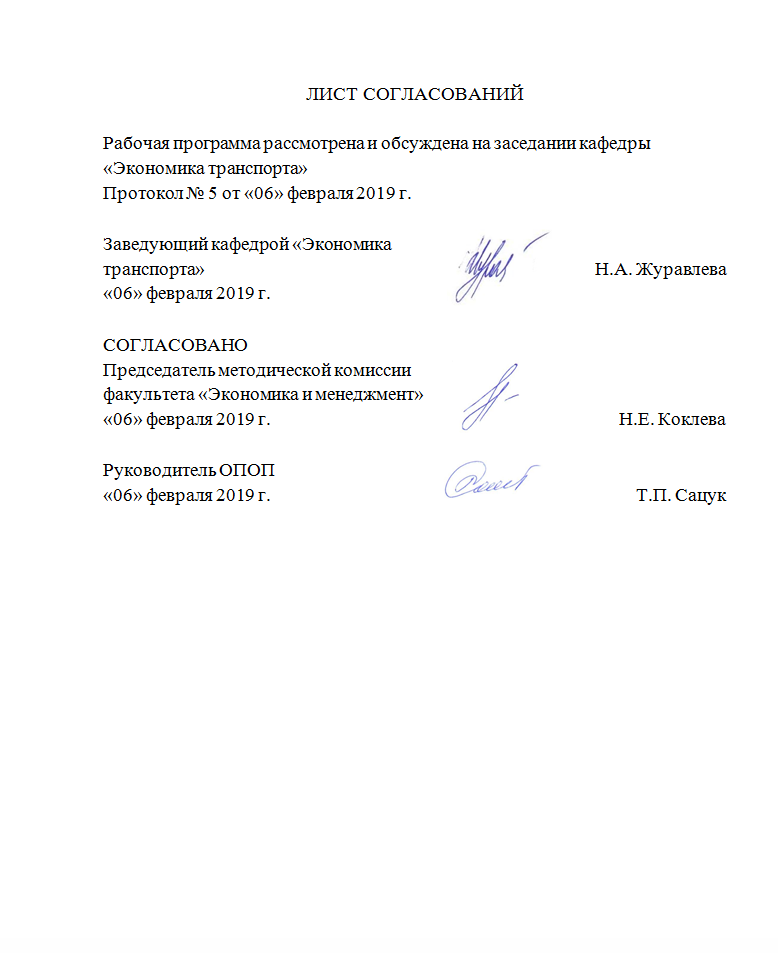 Программа рассмотрена и обсуждена на заседании кафедры«Экономика транспорта»Протокол №5 от 06.02.20191. Вид практики, тип и способы ее проведенияПрограмма составлена в соответствии с ФГОС ВО, утвержденным «30» марта 2015 г., приказ № 321 по направлению 38.04.01 «Экономика», по производственной практике «Информационно-аналитическая практика» (Б2.П.1).Вид практики – производственная. Тип практики: информационно-аналитическая практика.Способ проведения практики – стационарная, выездная.Практика проводится дискретно по срокам проведения практик – путем выделения в календарном учебном графике непрерывного периода учебного времени.Целями информационно-аналитической практики являются:  закрепление приобретенных теоретических знаний о порядке документального оформления активов и обязательств организаций; ознакомление с организацией документального оформления учетного процесса с применением компьютерной обработки информации; приобретение практических навыков по оценке инвестиционной привлекательности объекта исследования;овладение компетенциями в сфере профессиональной деятельности. Задачами проведения информационно-аналитической практики являются:изучение документации, с целью изучения основных направлений динамики текущего состояния организации;изучение организации компьютерной обработки учетно-экономической информации;ознакомление с системой учета и анализа основных показателей деятельности компании, отрасли, региона;приобретение практических навыков проведения анализа по отдельным объектам учета;ознакомление с технологией проверки и обработки аналитических документов.2. Перечень планируемых результатов обучения при прохождении информационно-аналитической практики, соотнесенных с планируемыми результатами освоения основной профессиональной образовательной программыПланируемыми результатами прохождения практики является приобретение знаний, умений, навыков и опыта деятельности.В результате прохождения практики обучающийся должен:ЗНАТЬ:основные нормативные документы, регулирующие деятельность организации (субъекта), инвестиционную деятельность на территории Российской Федерации (отдельных субъектов, отраслей); основы организации и проведения анализа деятельности (инвестиционного анализа, анализа инвестиционной привлекательности компании, отрасли, сегмента рынка, субъекта инвестиционной деятельности), методы и принципы анализа отдельных объектов;УМЕТЬ:применять положения нормативных документов в практической деятельности предприятия; организовывать процесс сбора, анализа отдельных видов деятельности организации, проводить комплексный анализ на основе различных источников информации (внутренних и внешних).ВЛАДЕТЬ:навыками работы с нормативно-правовой базой в своей деятельности, навыками использования компьютера как средства управления информацией, навыками сбора, обработки и формирования информационной и аналитической учетной информации;опытом аналитической деятельности.Приобретенные знания, умения, навыки и опыт деятельности, характеризующие формирование компетенций, осваиваемых при прохождении данной практики, позволяют решать профессиональные задачи, приведенные в соответствующем перечне по видам профессиональной деятельности в п. 2.4 общей характеристики основной профессиональной образовательной программы (ОПОП).Прохождение практики направлено на формирование следующих профессиональных компетенций (ПК), соответствующих видам профессиональной деятельности, на которые ориентирована программа магистратуры:аналитическая деятельность:способность готовить аналитические материалы для оценки мероприятий в области экономической политики и принятия стратегических решений на микро- и макроуровне (ПК-8);способность анализировать и использовать различные источники информации для проведения экономических расчетов (ПК-9);способность составлять прогноз основных социально-экономических показателей деятельности предприятия, отрасли, региона и экономики в целом (ПК-10).Прохождение практики направлено на формирование следующих дополнительных профессиональных компетенций (ДПК), соответствующих видам профессиональной деятельности, на которые ориентирована программа магистратуры: аналитическая деятельность:способность аналитически обосновывать оперативные, тактические и стратегические управленческие решения, прогнозировать основные финансово- экономические показатели деятельности коммерческих организаций (ДПК-2).Область профессиональной деятельности обучающихся, прошедших данную практику, приведена в п. 2.1 общей характеристики ОПОП.Объекты профессиональной деятельности обучающихся, прошедших данную практику, приведены в п. 2.2 общей характеристики ОПОП.3. Место практики в структуре основной профессиональной образовательной программыИнформационно-аналитическая практика (Б2.П.1) относится к Блоку 2 «Практики, в том числе научно-исследовательская работа (НИР)» и является обязательной.4. Объем практики и ее продолжительностьПроизводственная практика проводится в соответствии с календарным учебным графиком.Для очной формы обучения:Для заочной формы обучения: Примечания:Форма контроля знаний – зачет с оценкой (З*).5. Содержание практики Для очной и заочной форм обучения: 6. Формы отчетностиПо итогам практики обучающимся составляется отчет с учетом задания, выданного руководителем практики от Университета.Структура отчета по практике представлена в фонде оценочных средств, утвержденном заведующей кафедрой «Экономика транспорта».7. Фонд оценочных средств для проведения промежуточной аттестации обучающихся по практикеФонд оценочных средств по практике является неотъемлемой частью программы практики и представлен отдельным документом, рассмотренным на заседании кафедры «Экономика транспорта» и утвержденным заведующим кафедрой.8. Перечень основной и дополнительной учебной литературы, нормативно-правовой документации идругих изданий, необходимых для проведения практики8.1 Перечень основной учебной литературы, необходимой для прохождения практикиКомплексный анализ хозяйственной деятельности: учебник и практикум для студентов, обучающихся по экономическим направлениям и специальностям и направлению "Экономика" / [В. И. Бариленко и др.] ; под редакцией В. И. Бариленко ; Финансовый университет при Правительстве Российской Федерации. - Москва: Юрайт, 2015. - 455 с.Бахарева Л.А., Егоров Ю.В..  Технико-экономический анализ хозяйственной деятельности транспортной организации: Учебное пособие. – СПб.: ПГУПС, 2018. – 74с.8.2 Перечень дополнительной учебной литературы, необходимой для прохождения практикиАфанасьев В.Н. Анализ временных рядов и прогнозирование. Учебник [Электронный ресурс]: учебник / В.Н. Афанасьев, М.М. Юзбашев. — Электрон.дан. — М.: Финансы и статистика, 2012. — 320 с. — Режим доступа: http://e.lanbook.com/books/element.php?pl1_id=28349Экономический анализ: Основы теории. Комплексный анализ хозяйственной деятельности организации: учеб. для вузов / ред.: Н. В. Войтоловский и др. - 3-е изд., перераб. и доп. - М. : Юрайт,2010. - 507 с 8.3 Перечень нормативно-правовой документации, необходимой для прохождения практикиТрудовой кодекс Российской Федерации [Электронный ресурс]: федер. закон от 30.12.2001г. № 197-ФЗ – Режим доступа: Консультант плюс. Налоговый кодекс Российской Федерации: [Электронный ресурс]: федер. закон часть первая от 31 июля 1998 г. № 146-ФЗ и часть вторая от 05 августа 2000 года № 117-ФЗ – Режим доступа: Консультант плюс. Гражданский кодекс Российской Федерации: [Электронный ресурс]: федер. закон в 4 ч.: по состоянию на 08.12.2015г. – Режим доступа: Консультант плюс. О классификации основных средств, включаемых в амортизационные группы [Электронный ресурс]: постановление Правительства Рос. Федерации от 01.01.2002 №1 – Режим доступа: Консультант Плюс.Отчет о движении денежных средств (ПБУ 23/2011) [Электронный ресурс]: утв. приказом М-ва финансов Рос. Федерация от 02.02.2011г. № 11н. – Режим доступа: Консультант Плюс.Учет нематериальных активов (ПБУ 14/2007) [Электронный ресурс]: утв. приказом М-ва финансов Рос. Федерация от 27.12.2007г. № 153н – Режим доступа: Консультант Плюс.Учет основных средств (ПБУ 6/01) [Электронный ресурс]: утв. приказом М-ва финансов Рос. Федерация от 30.03.2001г. № 26н – Режим доступа: Консультант Плюс.Учетная политика организации (ПБУ 1/2008) [Электронный ресурс]: утв. приказом М-ва финансов Рос. Федерация от 06.10.2008г. №106н ред. 08.11.2010. – Режим доступа: Консультант Плюс.Учет финансовых вложений (ПБУ 19/02) [Электронный ресурс]: утв. приказом М-ва финансов Рос. Федерация от 10.12.2002г. №126н ред. 08.11.2010. – Режим доступа: Консультант Плюс.Расходы организации (ПБУ 10/99) [Электронный ресурс] : утв. приказом М-ва финансов Рос. Федерация от 06.05.1999г. № 33н – Режим доступа: Консультант Плюс.Доходы организации (ПБУ 9/99) [Электронный ресурс]: утв. приказом М-ва финансов Рос. Федерация от 06.05.1999г. № 32н – Режим доступа: Консультант Плюс.Учет материально-производственных запасов (ПБУ 5/01) [Электронный ресурс] : утв. приказом М-ва финансов Рос. Федерация от 09.06.2001г. № 44н – Режим доступа: Консультант Плюс. 8.4 Другие издания, необходимые для прохождения практики1. Библиографическое описание. Общие требования и правила оформления. ГОСТ 7.1-2003, введен 01.07.2004 г.2. Общие требования к текстовым документам. ГОСТ 2.105-95 ЕСКД от 01.07.1996 (в ред. от 22.06.2006 г.)9. Перечень ресурсов информационно-телекоммуникационной сети «Интернет», необходимых для прохождения практикиЛичный кабинет обучающегося и электронная информационно-образовательная среда. [Электронный ресурс]. – Режим доступа: http://sdo.pgups.ru/  (для доступа к полнотекстовым документам требуется авторизация).  Информационно-правовой портал ГАРАНТ [Электронный ресурс] – Режим доступа: http://base.garant.ru, свободный.Онлайн версия нормативной базы «КонсультантПлюс» [Электронный ресурс]. - Режим доступа: http://www.consultant.ru - свободныйДополнительный перечень ресурсов информационно-телекоммуникационной сети «Интернет», необходимых для проведения практики, определяется руководителем практики.10. Перечень информационных технологий, используемых при проведении практики, включая перечень программного обеспечения и информационных справочных системСистемой информационного обеспечения практики предусматриваются использование единой автоматизированной информационной системы управления Университета (ЕАИСУ) для учета прохождения практики обучающимися.Перечень информационных технологий, используемых при проведении практики:технические средства (компьютерная техника – персональные компьютеры, проектор.Практика обеспечена необходимым комплектом лицензионного программного обеспечения, установленного на технических средствах, размещенных в специальных помещениях и помещениях для самостоятельной работы: - Операционная система Windows; - MS Office;- Антивирус Касперский.Для прохождения практики обучающимся обеспечен доступ (удаленный доступ) к современным профессиональным базам данных и информационным справочным системам:- Электронный каталог научно-технической библиотеки ФГБОУ ВО ПГУПС [Электронный ресурс]. Режим доступа: http://library.pgups.ru — Загл. с экрана.; - Электронно-библиотечная система Юрайт [Электронный ресурс]. Режим доступа:  http://biblio-online.ru/ — Загл. с экрана.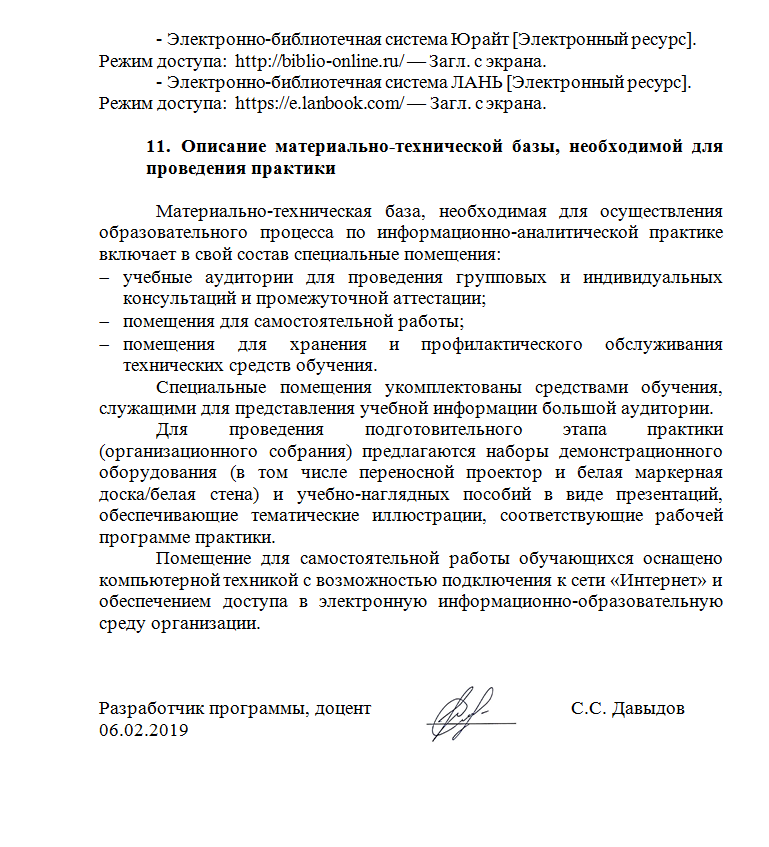 - Электронно-библиотечная система ЛАНЬ [Электронный ресурс]. Режим доступа:  https://e.lanbook.com/ — Загл. с экрана.11. Описание материально-технической базы, необходимой для проведения практикиМатериально-техническая база, необходимая для осуществления образовательного процесса по информационно-аналитической практике включает в свой состав специальные помещения:учебные аудитории для проведения групповых и индивидуальных консультаций и промежуточной аттестации; помещения для самостоятельной работы;помещения для хранения и профилактического обслуживания технических средств обучения. Специальные помещения укомплектованы средствами обучения, служащими для представления учебной информации большой аудитории.Для проведения подготовительного этапа практики (организационного собрания) предлагаются наборы демонстрационного оборудования (в том числе переносной проектор и белая маркерная доска/белая стена) и учебно-наглядных пособий в виде презентаций, обеспечивающие тематические иллюстрации, соответствующие рабочей программе практики.Помещение для самостоятельной работы обучающихся оснащено компьютерной техникой с возможностью подключения к сети «Интернет» и обеспечением доступа в электронную информационно-образовательную среду организации.Разработчик программы, доцент 					С.С. Давыдов06.02.2019Заведующий кафедрой«Экономика транспорта»____________Н.А. Журавлева06.02.2019Председатель методической комиссии факультета «Экономика и менеджмент»__________Н.Е. Коклева06.02.2019Руководитель магистерской программы«Бизнес-аналитика»__________Н.А. Журавлева06.02.2019Вид учебной работыВсего часовСеместрВид учебной работыВсего часов2Форма контроля знанийЗ*З*Общая трудоемкость: час / з.е.216/6216/6Продолжительность практики: неделя44Вид учебной работыВид учебной работыВсего часовКурсВид учебной работыВид учебной работыВсего часов2Форма контроля знанийЗ*З*Общая трудоемкость: час / з.е.216/6216/6Продолжительность практики: неделя44Этапы проведения практикиФорма и место проведенияРезультат (форма отчета)1. ПодготовительныйОрганизационное собрание, ПГУПС, кафедра «Экономика транспорта». Направление на практику, получение задания.2. УчебныйВыполнение программы практики, оформление отчета по практике, объект практикиОтчет по практике3. Заключительный (отчетный)Подготовка к защите, кафедра «Экономика транспорта»Защита отчета